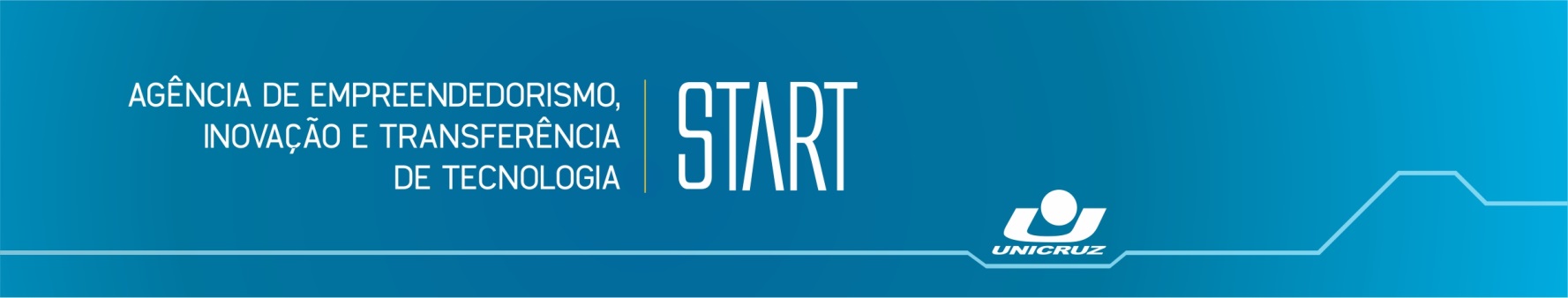 FUNDAÇÃO UNIVERSIDADE DE CRUZ ALTASTART – Agência de Empreendedorismo, Inovação e Transferência de TecnologiaProjeto Negócio a NegócioFicha de InscriçãoNome:___________________________________________________________________________________________________________________CPF:________________________       RG:__________________________Data de Nascimento:___________________________________________Endereço:________________________________________________________________________________________________________________Fone Fixo ( recado ) :_______________         Fone Celular:______________E-mail:_______________________________________________________Curso/semestre: _______________________________________________Tem disponibilidade de tempo para o projeto: ________________________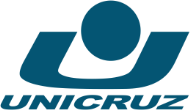 Tem disponibilidade para atender aos municípios que fazem parte do projeto ( Alto Jacuí):__________________________________________________Encontra-se trabalhando no momento, em caso afirmativo, onde está trabalhando:______________________________________________________________________________________________________________